Beat That!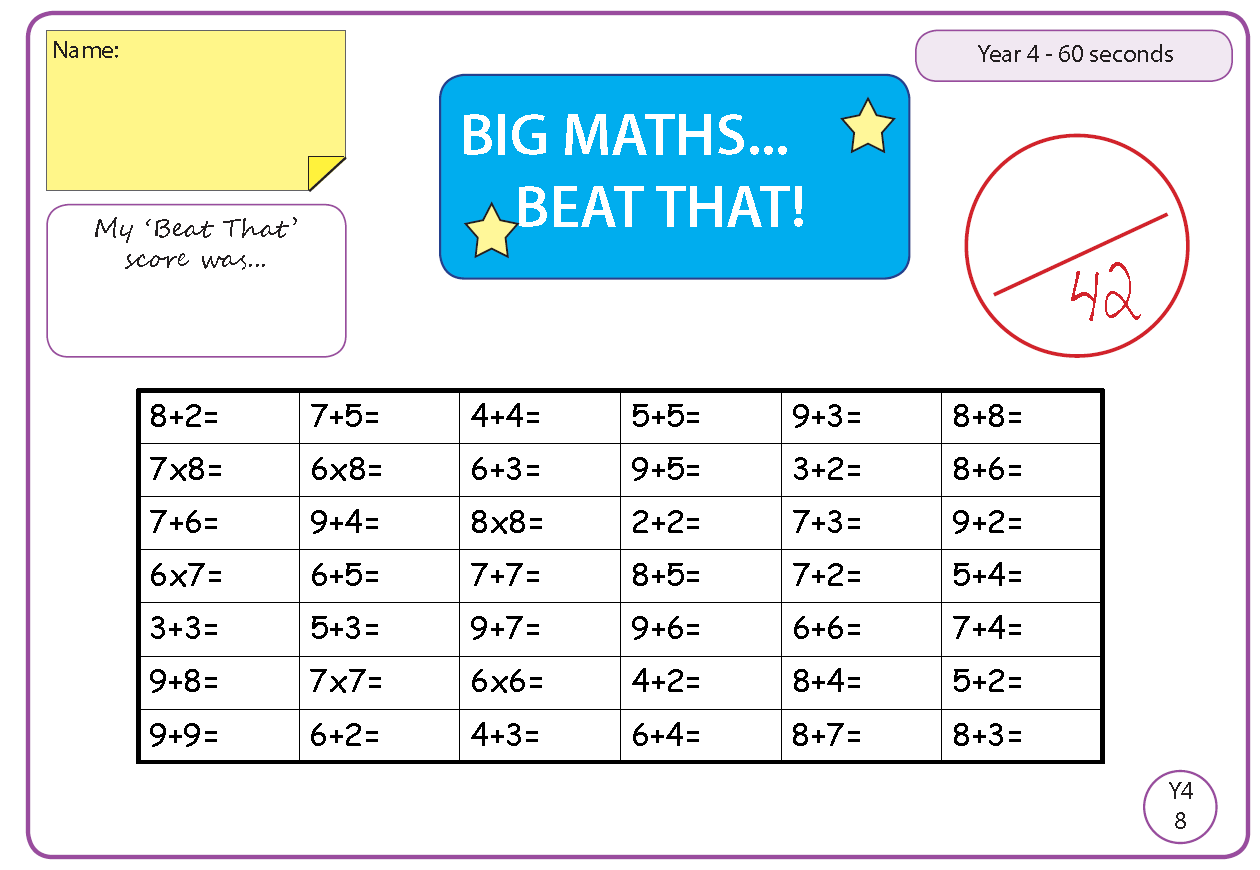 Beat That!Beat That!Beat That!Beat That!Spelling Test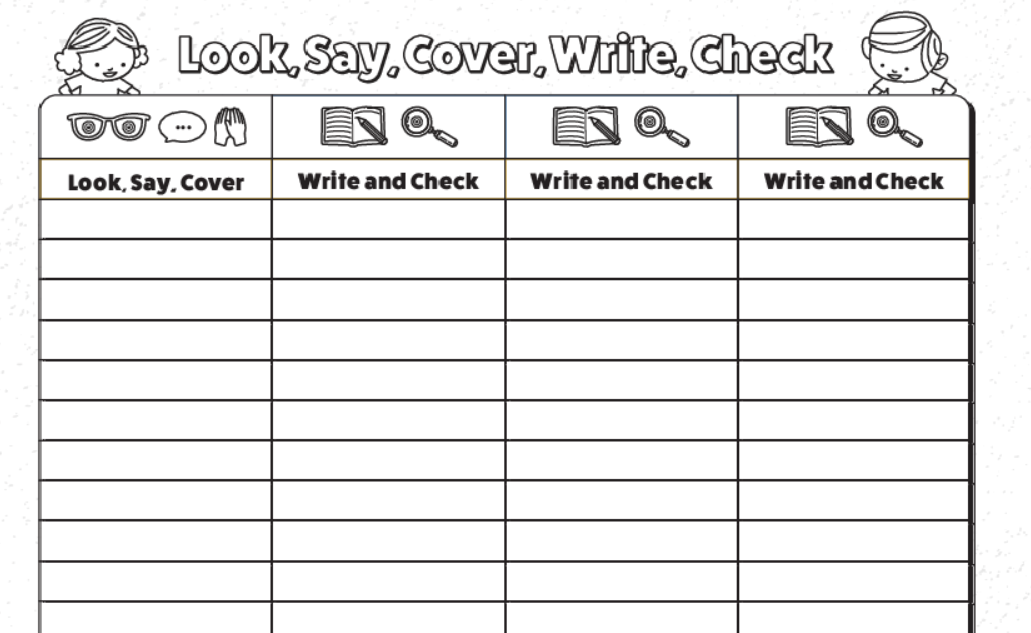 Time and SubjectLearning ObjectiveTask/Link/Resources8.45-9.00ReadingLO: To practise and consolidate existing reading skills.Read your individual reading book, either in your head or out loud.9.00-9.15Morning MathsLO: To consolidate recall of number facts. Revision LO: To add and subtract 1s, 10s, 100s and 1000s.Complete today’s Beat That- scroll down below today’s timetable to find the questions. Remember, it is the same one every day for a week. Can you beat your own score?Morning Maths: In Morning Maths today, you are going to revise your knowledge of addition and subtraction. Click the link below and select the video Add and subtract 1s 10s 100s and 1000s. https://whiterosemaths.com/homelearning/year-4/week-5/ 9.15-9.45SpellingLO: To practise Unit Ten RWI spelling words.This week, we are going to practise adding the prefix il- and revise adding un-, in-, mis- and dis-. Watch this video to help you to learn this spelling rule:  Using prefixes - Year 5-P6 - English - Catch Up Lesson - Home Learning with BBC Bitesize - BBC Bitesize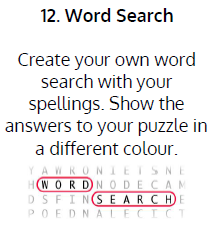 Use Word Search to practise spelling this week’s words:disagree, disappear, dislike, disobey, disqualify, illegal, illogical, illiterate, illegible, impatient, impolite, impractical, incomplete, incorrect.9.45-10.00Active breakLO: To boost my concentration through movement.Join in with the Go Noodle clip below to get you moving!https://family.gonoodle.com/activities/jump10.00-11.00EnglishSPaG Revision LO: To identify and use adjectives to describe nouns.LO: To engage with the poem.For today’s SPaG Daily Practice, revise your knowledge of adjectives:KS1 English: Adjectives & Adverbs with Johnny & Inel - BBC TeachFollow the link below to have a go at today’s English lesson:To engage with the poem (thenational.academy)11.00- 11.15 Break11.00- 11.15 Break11.00- 11.15 Break11.15-12.15MathsLO: To practise my recall of the 6 times table.LO: To build wholes.Follow the link below to practise the 6 times table and get moving!https://www.bbc.co.uk/teach/supermovers/ks2-maths-the-6-times-table-with-fred-the-red/zrq3xyc Follow the link below to have a go at today’s maths lesson:  Building wholes (thenational.academy)12.15-1.00Dinner12.15-1.00Dinner12.15-1.00Dinner1.00-1.15StorytimeLO: To listen to a story for pleasure. Listen to Chapter 2 of House of Teeth.Audible Stories: Free Audiobooks for Kids | Audible.com1.15-3.00Topic- RELO: To understand what Sikhism is.Watch the videos and read the information to learn about Sikhism:What is Sikhism? - BBC BitesizeCreate a mind map to show the key beliefs of Sikhs. Make sure that you include:When Sikhism was founded and who by. The actions Sikhs take to live a good life.Where and how Sikhs worship.What the Sikh holy book is called and what it includes.Time and SubjectLearning ObjectiveTask/Link/Resources8.45-9.00ReadingL.O: To practise and consolidate existing reading skills.Read your individual reading book, either in your head or out loud.9.00-9.15Morning MathsLO: To consolidate recall of number facts.Revision LO:  To add two 3-digit numbers.Complete today’s Beat That- scroll down below today’s timetable to find the questions. Remember, it is the same one every day for a week. Can you beat your own score?Morning Maths: In Morning Maths today, you are going to revise your knowledge of addition and subtraction. Click the link below and select the video Add two 3-digit numbers- not crossing 10 or 100. https://whiterosemaths.com/homelearning/year-4/week-5/9.15-9.45SpellingLO: To practise Unit Ten RWI spelling words.This week, we are going to practise adding the prefix il- and revise adding un-, in-, mis- and dis-.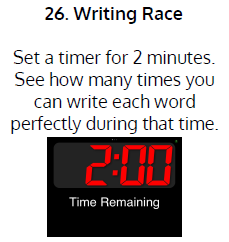 Use Writing Race to practise spelling this week’s words:disagree, disappear, dislike, disobey, disqualify, illegal, illogical, illiterate, illegible, impatient, impolite, impractical, incomplete, incorrect.9.45-10.00Active breakL.O: To boost my concentration through movement.Join in with the Go Noodle clip below to get you moving! https://family.gonoodle.com/activities/believer10.00-11.00EnglishSPaG Revision LO: To identify and use adjectives.LO: To investigate French derived sounds .For today’s SPaG Daily Practice, revise your knowledge of adjectives by answering the question below: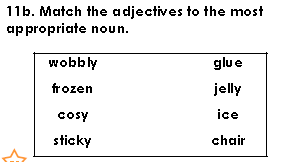 Follow the link below to have a go at today’s English lesson:To investigate French derived sounds (thenational.academy)11.00- 11.15 Break11.00- 11.15 Break11.00- 11.15 Break11.15-12.15MathsLO: To practise my recall of the 6 times table.LO: To build and compare wholes.Follow the link below to practise the 6 times table:https://www.timestables.co.uk/6-times-table.html  Follow the link below to have a go at today’s maths lesson:   Building and comparing wholes (thenational.academy)12.15-1.00Dinner12.15-1.00Dinner12.15-1.00Dinner1.00-1.15StorytimeLO: To listen to a story for pleasure. Listen to Chapter 3 of House of Teeth.Audible Stories: Free Audiobooks for Kids | Audible.com1.15-2.30Topic-R.ELO: To understand the story of Guru Nanak.Watch this video to learn about Guru Nanak:The story of Guru Nanak | Religious Studies - Stories for Collective Worship - YouTube Create a story board (with drawings and sentences) to retell the story of Guru Nanak.2.30-3.00FrenchLO: To practise talking about hobbies in French.Follow the link below to have a go at today’s lesson:Hobbies - KS2 French - BBC Bitesize - BBC BitesizeTime and SubjectLearning ObjectiveTask/Link/Resources8.45-9.00ReadingL.O: To practise and consolidate existing reading skills.Read your individual reading book, either in your head or out loud.9.00-9.15Morning MathsLO: To consolidate recall of number facts. Revision LO: To add two 4-digit numbers.Complete today’s Beat That- scroll down below today’s timetable to find the questions. Remember, it is the same one every day for a week. Can you beat your own score?Morning Maths: In Morning Maths today, you are going to revise your knowledge of addition. Click the link below and select the video Add two 4-digit numbers- no exchange. https://whiterosemaths.com/homelearning/year-4/week-5/9.15-9.45SpellingLO: To practise Unit Ten RWI spelling words.This week, we are going to practise adding the  prefix il- and revise adding un-, in-, mis- and dis-.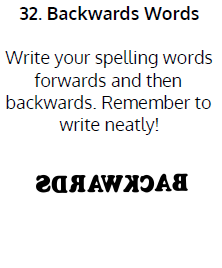 Use Backwards Words to practise spelling this week’s words:disagree, disappear, dislike, disobey, disqualify, illegal, illogical, illiterate, illegible, impatient, impolite, impractical, incomplete, incorrect.9.45-10.00Active breakLO: To boost my concentration through movement.Join in with the Go Noodle clip below to get you moving!https://family.gonoodle.com/activities/roar10.00-11.00EnglishSPaG Revision LO: To identify and use adjectives.LO: To explore the function of apostrophes.For today’s SPaG Daily Practice, revise your knowledge of adjectives by answering the question below: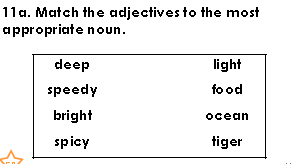 Follow the link below to have a go at today’s English lesson:To explore the function of apostrophes (thenational.academy)11.00- 11.15 Break11.00- 11.15 Break11.00- 11.15 Break11.15-12.15MathsLO: To practise my recall of the 6 times table.LO: To build and compare wholes from different unit fractions.Follow the link below to practise the 6 times table and get moving!https://www.youtube.com/watch?v=f3cEpwUSN7g Follow the link below to have a go at today’s maths lesson:Building and comparing wholes from different unit fractions (thenational.academy)12.15-1.00Dinner12.15-1.00Dinner12.15-1.00Dinner1.00-1.15StorytimeLO: To listen to a story for pleasure. Listen to Chapter 4 of House of Teeth.Audible Stories: Free Audiobooks for Kids | Audible.com1.15-2.30Topic-R.ELO: To explore the 5 Ks.Follow these links to learn about the 5 Ks:What is Sikhism? - BBC BitesizeThe Five Ks in Sikhism | Religious Studies – My Life, My Religion: Sikhism - YouTube2.30-3.00RHELO: To learn about the causes and effects of climate change.Follow the link to have a go at today’s lesson:Be better and do more (thenational.academy)Time and SubjectLearning ObjectiveTask/Link/Resources8.45-9.00ReadingL.O: To practise and consolidate existing reading skills.Read your individual reading book, either in your head or out loud.9.00-9.15Morning MathsLO: To consolidate recall of number facts. Revision LO: To add two 3-digit numbers (with exchange).Complete today’s Beat That- scroll down below today’s timetable to find the questions. Remember, it is the same one every day for a week. Can you beat your own score?Morning Maths: In Morning Maths today, you are going to revise your knowledge of addition. Click the link below and select the video Add two 3-digit numbers- crossing 10 or 100. https://whiterosemaths.com/homelearning/year-4/week-5/9.15-9.45SpellingLO: To practise Unit Ten RWI spelling words.This week, we are going to practise adding the  prefix il- and revise adding un-, in-, mis- and dis-.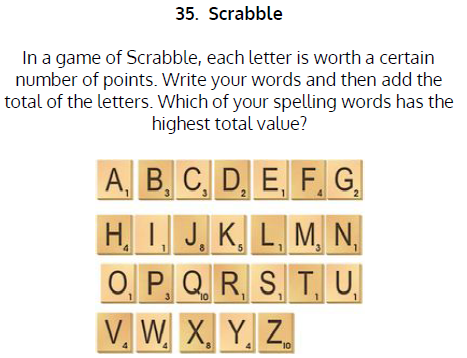 Use Scrabble to practise spelling this week’s words:disagree, disappear, dislike, disobey, disqualify, illegal, illogical, illiterate, illegible, impatient, impolite, impractical, incomplete, incorrect.9.45-10.00Active breakLO: To boost my concentration through movement.Join in with the Go Noodle clip below to get you moving!https://family.gonoodle.com/activities/im-still-standing10.00-11.00EnglishSPaG Revision LO: To identify and use adjectives.LO: To generate vocabulary to write the opening.For today’s SPaG Daily Practice, revise your knowledge of adjectives by answering the question below: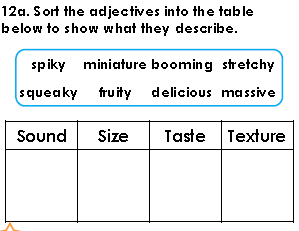 Follow the link below to have a go at today’s English lesson:To generate vocabulary to write the opening (thenational.academy)11.00- 11.15 Break11.00- 11.15 Break11.00- 11.15 Break11.15-12.15MathsLO: To practise my recall of the 6 times table.LO: To build and compare wholes from different unit fractions.Follow the link below to practise the 6 times table:http://www.snappymaths.com/multdiv/6xtable/interactive/newlook/6xtablebtcd.htm Follow the link below to have a go at today’s lesson:More building and comparing wholes from different unit fractions (thenational.academy)12.15-1.00Dinner12.15-1.00Dinner12.15-1.00Dinner1.00-1.15StorytimeLO: To listen to a story for pleasure. Listen to Chapter 5 of House of Teeth.Audible Stories: Free Audiobooks for Kids | Audible.com1.15-3.00PE LO:  To build strength and stamina.Follow the link to have a go at today’s PE activity:SPIDER-VERSE KIDS WORKOUT (MILES MORALES) - YouTubeTime and SubjectLearning ObjectiveTask/Link/Resources8.45-9.00ReadingL.O: To practise and consolidate existing reading skills.Read your individual reading book, either in your head or out loud.9.00-9.15Morning MathsLO: To consolidate recall of number facts.Revision LO:To add two 4-digit numbers (with exchange).Complete today’s Beat That- scroll down below today’s timetable to find the questions. Remember, it is the same one every day for a week. Can you beat your own score?Morning Maths: In Morning Maths today, you are going to revise your knowledge of addition. Click the link below and select the video Add two 4-digit numbers- one exchange. https://whiterosemaths.com/homelearning/year-4/week-5/ 9.15-9.45SpellingLO: To practise Unit Ten RWI spelling words.This week, we are going to practise adding the  prefix il- and revise adding un-, in-, mis- and dis-.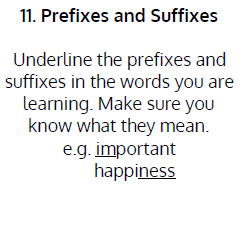 Use Scrabble to practise spelling this week’s words:disagree, disappear, dislike, disobey, disqualify, illegal, illogical, illiterate, illegible, impatient, impolite, impractical, incomplete, incorrect.Spelling Test:Scroll down below today’s timetable to use the look, cover, write, check sheet to help you to test yourself on this week’s words.9.45-10.00Active breakL.O: To boost my concentration through movement.Join in with the Go Noodle clip to get you moving!https://family.gonoodle.com/activities/best-time-ever10.00-11.00EnglishSPaG Revision LO: To identify and use adjectives.LO: To develop a rich understanding of words associated with being confident.For today’s SPaG Daily Practice, revise your knowledge of adjectives by answering the question below: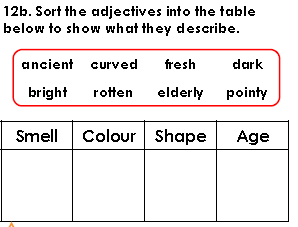 Follow the link below to have a go at today’s lesson: To develop a rich understanding of words associated with being confident (thenational.academy)11.00- 11.15 Break11.00- 11.15 Break11.00- 11.15 Break11.15-12.15MathsLO: To practise my recall of the 6 times table.LO: To represent non-unit fractions.Follow the link below to practise the 6 times table:http://www.snappymaths.com/multdiv/6xtable/interactive/newlook/6xmissintd.htm  Follow the link below to have a go at today’s lesson:Representing non-unit fractions (thenational.academy)12.15-1.00Dinner12.15-1.00Dinner12.15-1.00Dinner1.00-1.15StorytimeLO: To listen to a story for pleasure. Listen to Chapter 6 of House of Teeth.Audible Stories: Free Audiobooks for Kids | Audible.com1.15-3:00Mindfulness  LO: To practise mindfulness.Have a go at this meditation:https://family.gonoodle.com/activities/rainbow-breathHave a go at creating some mindfulness art:https://www.youtube.com/watch?v=VXs0czMhsZwHave a go at this relaxing Yoga session:https://www.youtube.com/watch?v=on_9AhPQigE